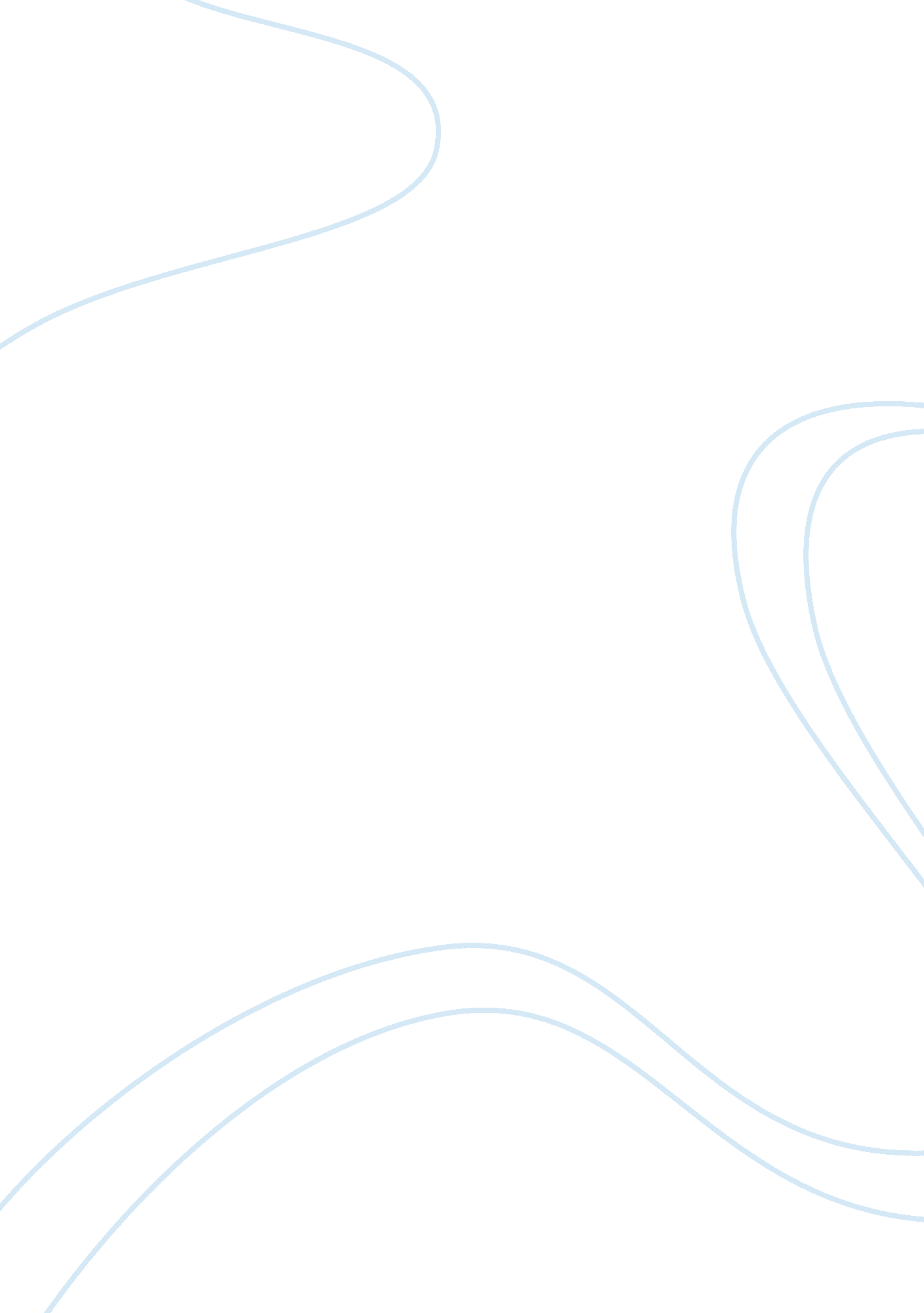 Automotive technologyTechnology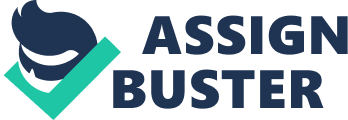 My life has always been filled withdreamsand aspirations. As a young child, I have always been interested in things that required thinking. I remember as a young child, I was fascinated with the way cars work. The work of mechanics would always leave me with a lot of questions in my mind. So when I grew older, I decided to fulfill my long time dream, and took AutomotiveTechnology. I believethat The South Seattle Community College would be the answer to all my queries, with regards to Automotive Technology. I will be given the chance to experience a technologically advance training that would help me learn more about the processes involved in the automotive industry. In the long run, I may be able to share my talents and knowledges to those who are in need of my service. With the Automotive Technology degree, I may be hired as a Service Manager, or as a Service Advisor, and earn as much as $34. 00 an hour. This would be enough to suffice for my other needs at home. As of now, I guess my biggest barrier in acquiring my degree is my financial status. I am currently unemployed, with no means of sufficing for myeducation. I am only armed with my will, dedication, and passion to learn new ideas so that I can be the best person that I can be. I know that financial problems can never hinder me from striving hard and learning. I believe that the best way to overcome my obstacles is to just keep my drive in accomplishing my hopes and dreams of acquiring a degree from your university. In addition to this, I would also like to inspire people to do the same thing I did – to study hard and overcome barriers in education. 